Aktiv produženog boravka u sklopu projekta Čitaj i šalji dalje obilježio je 14.2.2020. - Svjetski dan darivanja knjiga. Prikupljanje dječjih pročitanih knjiga trajalo je od početka školske godine,  a projekt smo priveli kraju 26.2.2020. kada smo sve što smo prikupili (knjige, igračke i higijenske potrepštine) utovarili u automobile i dostavili u Caritasovu kuću Bl. Alojzija Stepinca u Brezovici. Naš posjet veoma je razveselio kako štićenike, tako i djelatnike Doma .Za nas koji smo prikupljenu donaciju dostavili bio je izuzetno emotivan.Ravnateljica i socijalna radnica provele su nas ustanovom i upoznale su nas sa širokim spektrom usluga koje Dom pruža potrebitima. Napustili smo dom u tišini , a misli su nam bile uskovitlane. Nekoliko narodnih poslovica saželo je sve naše osjećaje.       Zdrav čovjek ima 1000 želja, a bolestan samo 1.       Ruka koja daruje uvijek je iznad ruke koja prima.       Izdašnost se ne sastoji toliko u tome da se mnogo da, koliko u tome da se da kad treba.Velika hvala svim roditeljima produženog boravka, jer bez njih ova lijepa i humana priča ne bi bila moguća.Učiteljica Sonja Rubeša 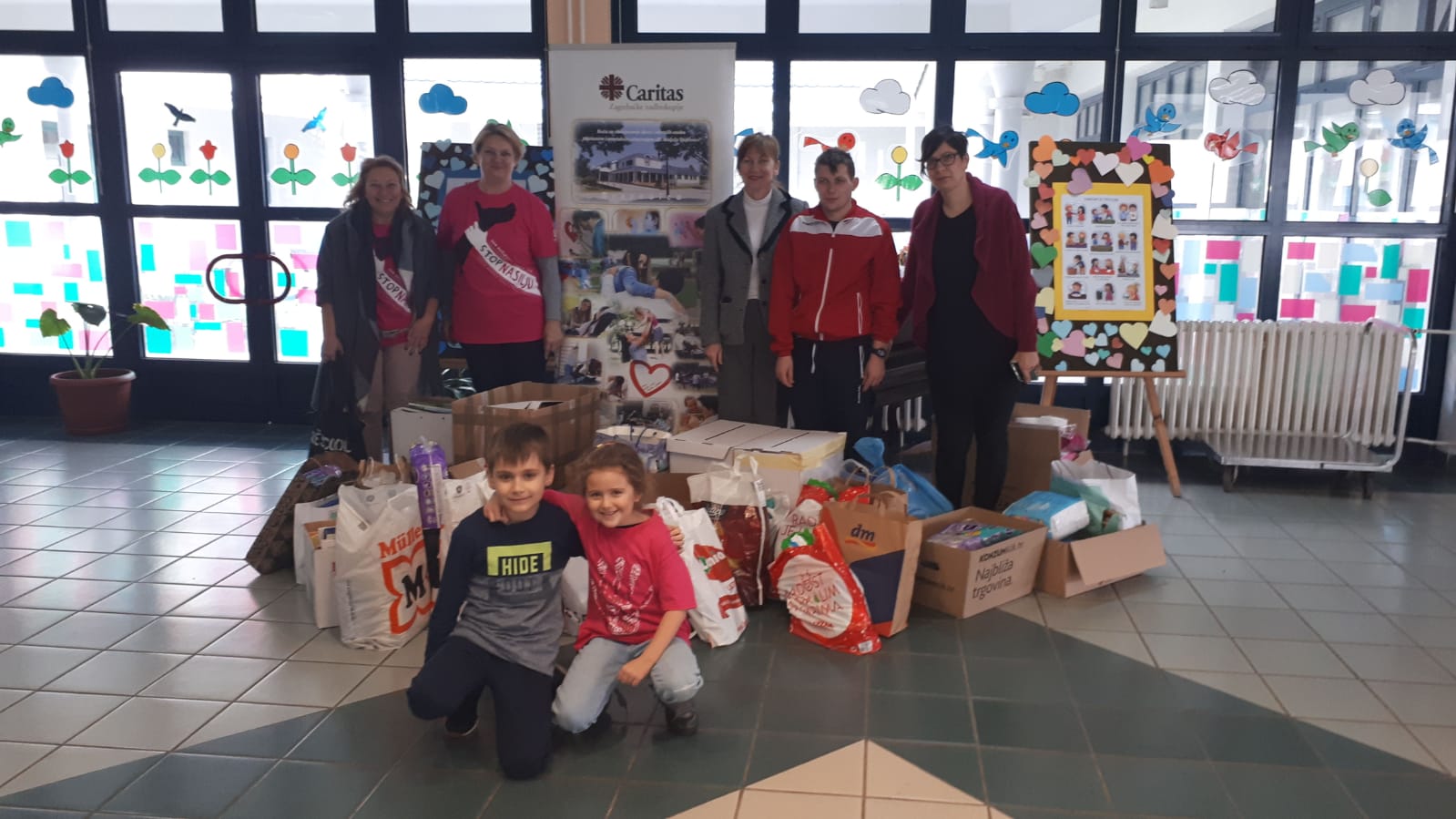 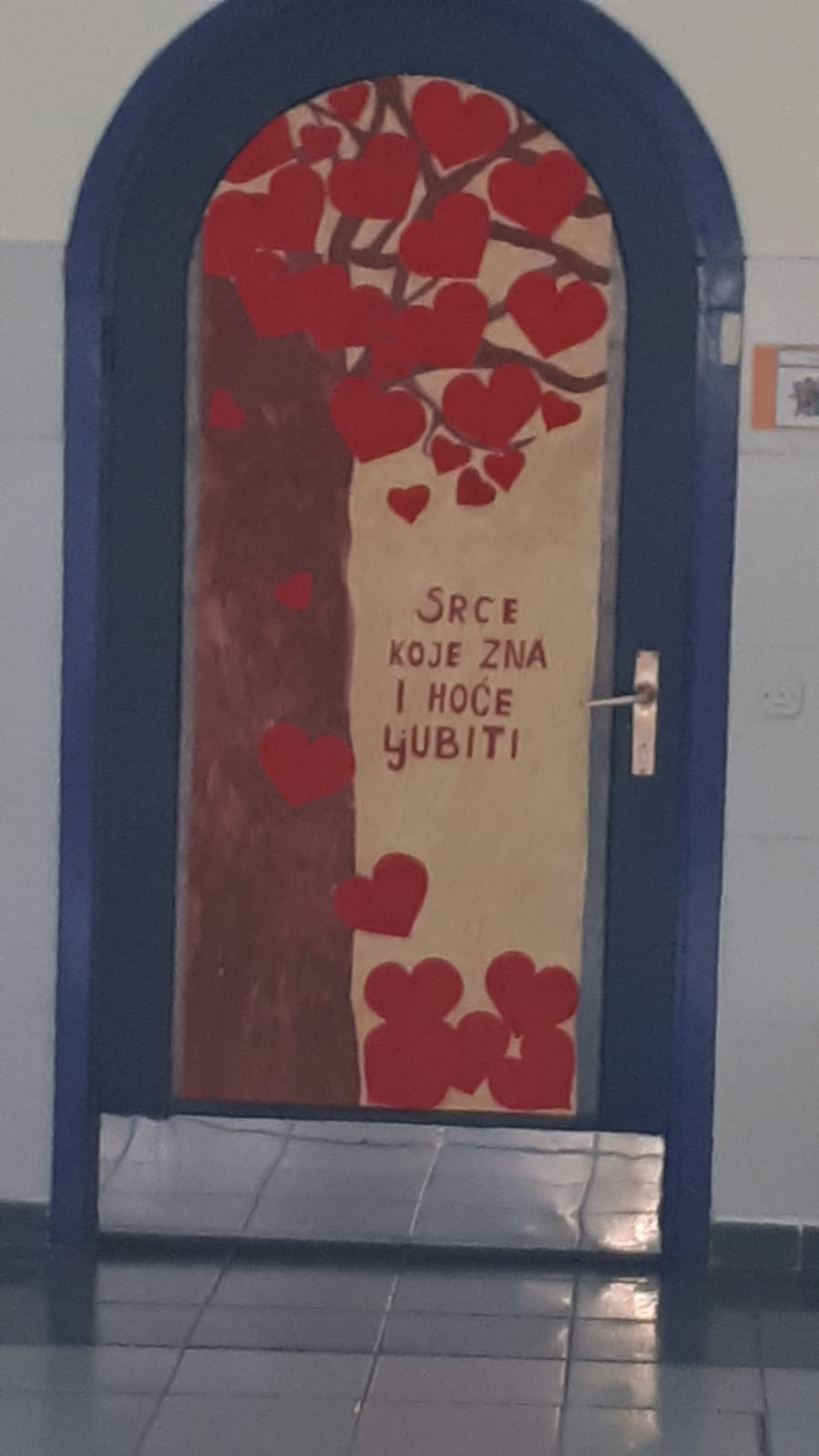 